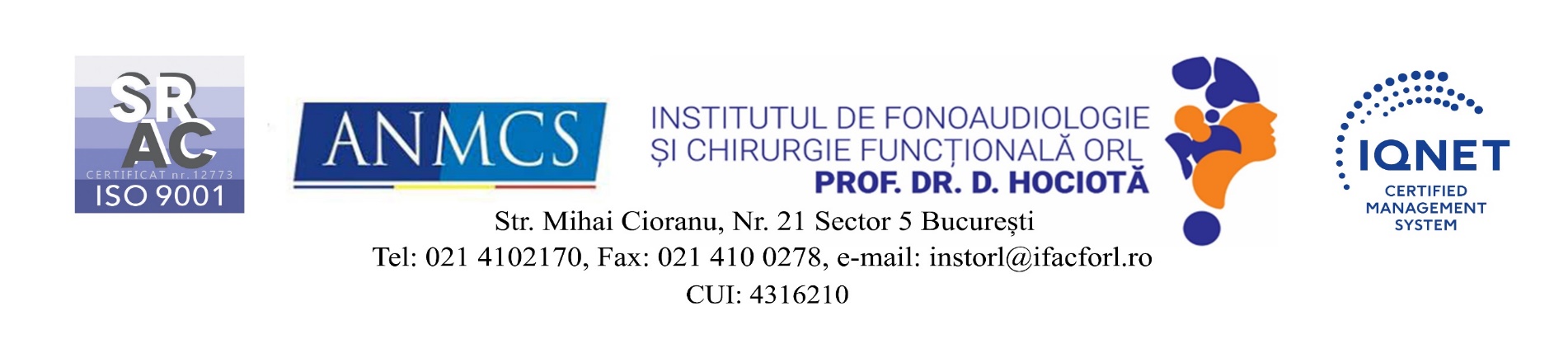 ANUNŢ CONCURS          Institutul de Fonoaudiologie și Chirurgie Funcțională - ORL „Prof.Dr.Dorin Hociotă“ cu sediul in Bucureşti, sectorul 5, str.Mihail Cioranu nr.21 organizează cu respectarea prevederilor ORDINULUI nr. 166 din 26 ianuarie 2023 pentru aprobarea metodologiilor privind organizarea şi desfăşurarea concursurilor de ocupare a posturilor vacante şi temporar vacante de medic, medic stomatolog, farmacist, biolog, biochimist şi chimist din unităţile sanitare publice sau din direcţiile de sănătate publică, precum şi a funcţiilor de şef de secţie, şef de laborator şi şef de compartiment din unităţile sanitare fără paturi sau din direcţiile de sănătate publică, respectiv a funcţiei de farmacist-şef în unităţile sanitare publice cu paturi, cu modificările și completările ulterioare, coroborat cu Hotărârea Guvernului nr. 1.336 din 28 octombrie 2022 pentru aprobarea Regulamentului-cadru privind organizarea  și dezvoltarea carierei personalului contractual din sectorul bugetar și plătit din fonduri publice, cu modificările și completările ulterioare, organizează concurs pentru ocuparea unor posturi vacante de medic, pe durată nedeterminată, cu normă întreagă, 7 h / zi, corespunzător funcției contractuale de execuție, după cum urmează:  1 post de medic primar	- specialitatea epidemiologie - Serviciul de  Prevenire a Infecţiilor                                                Asociate Asistenţei MedicaleCandidaţii vor depune dosarele de participare la concurs la secretariatul institutului, în perioada 18.03.2024-29.03.2024, între orele 09.00 – 14.30, iar concursul se organizează în maxim 30 de zile de la publicarea anunțului pentru posturile pe perioadă nedeterminată.Poate participa la concurs persoana care îndeplinește următoarele condiții:Condiţii generale de participare:are cetăţenia română sau cetăţenia unui alt stat membru al Uniunii Europene, a unui stat parte la Acordul privind Spaţiul Economic European (SEE) sau cetăţenia Confederaţiei Elveţiene;cunoaşte limba română, scris şi vorbit;are capacitate de muncă în conformitate cu prevederile Legii nr. 53/2003 - Codul muncii, republicată, cu modificările şi completările ulterioare;are o stare de sănătate corespunzătoare postului pentru care candidează, atestată pe baza adeverinţei medicale eliberate de medicul de familie sau de unităţile sanitare abilitate;îndeplineşte condiţiile de studii, de vechime în specialitate şi, după caz, alte condiţii specifice potrivit cerinţelor postului scos la concurs, inclusiv condiţiile de exercitare a profesiei;nu a fost condamnată definitiv pentru săvârşirea unei infracţiuni contra securităţii naţionale, contra autorităţii, contra umanităţii, infracţiuni de corupţie sau de serviciu, infracţiuni de fals ori contra înfăptuirii justiţiei, infracţiuni săvârşite cu intenţie care ar face o persoană candidată la post incompatibilă cu exercitarea funcţiei contractuale pentru care candidează, cu excepţia situaţiei în care a intervenit reabilitarea;nu execută o pedeapsă complementară prin care i-a fost interzisă exercitarea dreptului de a ocupa funcţia, de a exercita profesia sau meseria ori de a desfăşura activitatea de care s-a folosit pentru săvârşirea infracţiunii sau faţă de aceasta nu s-a luat măsura de siguranţă a interzicerii ocupării unei funcţii sau a exercitării unei profesii;nu a comis infracţiunile prevăzute la art. 1 alin. (2) din Legea nr. 118/2019 privind Registrul naţional automatizat cu privire la persoanele care au comis infracţiuni sexuale, de exploatare a unor persoane sau asupra minorilor, precum şi pentru completarea Legii nr. 76/2008 privind organizarea şi funcţionarea Sistemului Naţional de Date Genetice Judiciare, cu modificările ulterioare, pentru domeniile prevăzute la art. 35 alin. (1) lit. h) din Hotărârea Guvernului nr. 1336/2022 pentru aprobarea Regulamentului-cadru privind organizarea şi dezvoltarea carierei personalului contractual din sectorul bugetar plătit din fonduri publice.Condiţiile specifice necesare în vederea participării la concurs şi a ocupării funcţiei contractuale stabilite pe baza atribuțiilor corespunzătoare postului, sunt:Medic primar- specialitatea epidemiologie- Serviciul de  Prevenire a Infecţiilor Asociate Asistenţei Medicale											- 1 postCondiții specifice de participare:diplomă de licență în medicină;certificat de medic primar în specialitatea epidemiologie;aviz anual privind exercitarea profesiei de medic valabil pentru anul în curs;Certificat de membru al Colegiului Medicilor;Dosarele de înscriere trebuie să conţină următoarele documente:  Pentru înscrierea la concurs candidaţii vor prezenta un dosar de concurs care va conţine următoarele documente:formularul de înscriere la concurs, conform modelului prevăzut în anexa nr. 2 la Hotărârea Guvernului nr. 1.336/2022 pentru aprobarea Regulamentului-cadru privind organizarea şi dezvoltarea carierei personalului contractual din sectorul bugetar plătit din fonduri publice (H.G. nr. 1.336/2022);copia de pe diploma de licenţă şi certificatul de specialist sau primar pentru medici, medici stomatologi, farmacişti şi, respectiv, adeverinţă de confirmare în gradul profesional pentru biologi, biochimişti sau chimişti;copie a certificatului de membru al organizaţiei profesionale cu viza pe anul în curs;dovada/înscrisul din care să rezulte că nu i-a fost aplicată una dintre sancţiunile prevăzute la art. 455 alin. (1) lit. e) sau f), la art. 541 alin. (1) lit. d) sau e), respectiv la art. 628 alin. (1) lit. d) sau e) din Legea nr. 95/2006 privind reforma în domeniul sănătăţii, republicată, cu modificările şi completările ulterioare, ori cele de la art. 39 alin. (1) lit. c) sau d) din Legea nr. 460/2003 privind exercitarea profesiunilor de biochimist, biolog şi chimist, înfiinţarea, organizarea şi funcţionarea Ordinului Biochimiştilor, Biologilor şi Chimiştilor în sistemul sanitar din România; acte doveditoare pentru calcularea punctajului din analiza şi evaluarea activităţii profesionale şi ştiinţifice pentru proba suplimentară de departajare, prevăzut în anexa nr. 3 la Ordinul 166/2023;certificat de cazier judiciar sau, după caz, extrasul de pe cazierul judiciar;certificatul de integritate comportamentală din care să reiasă că nu s-au comis infracţiuni prevăzute la art. 1 alin. (2) din Legea nr. 118/2019 privind Registrul naţional automatizat cu privire la persoanele care au comis infracţiuni sexuale, de exploatare a unor persoane sau asupra minorilor, precum şi pentru completarea Legii nr. 76/2008 privind organizarea şi funcţionarea Sistemului Naţional de Date Genetice Judiciare, cu modificările ulterioare, pentru candidaţii înscrişi pentru posturile din cadrul sistemului de învăţământ, sănătate sau protecţie socială, precum şi orice entitate publică sau privată a cărei activitate presupune contactul direct cu copii, persoane în vârstă, persoane cu dizabilităţi sau alte categorii de persoane vulnerabile ori care presupune examinarea fizică sau evaluarea psihologică a unei persoane;adeverinţă medicală care să ateste starea de sănătate corespunzătoare, eliberată de către medicul de familie al candidatului sau de către unităţile sanitare abilitate cu cel mult 6 luni anterior derulării concursului;copia actului de identitate sau orice alt document care atestă identitatea, potrivit legii, aflate în termen de valabilitate;copia certificatului de căsătorie sau a altui document prin care s-a realizat schimbarea de nume, după caz;Curriculum Vitae, model comun european.  Candidatul declarat admis la selecţia dosarelor, care a depus la înscriere o declaraţie pe propria răspundere că nu are antecedente penale, are obligaţia de a completa dosarul de concurs cu originalul cazierului judiciar, cel mai târziu până la data desfăşurării primei probe a concursului.   Copiile de pe actele menţionate vor fi prezentate şi în original în vederea verificării conformităţii copiilor cu acestea.NU se admit completări ulterioare termenului de depunere, dosarele incomplete vor fi respinse.  	Pentru fiecare probă a concursului punctajul este de maxim 100 de puncte.  	Pentru a fi declaraţi admişi, candidaţii trebuie să obţină la fiecare probă minimum 50 de puncte.  	Promovarea  probei scrise  este obligatorie pentru susţinerea probei următoare.Orice modificare survenită asupra unor aspecte referitoare la organizarea și desfășurarea examenului se publică prin afișare la avizierul spitalului.	Bibliografia de concurs este cea de pe site-ul Ministerului Sănătății, pentru funcția de Medic primar-specialitatea epidemiologie.  	Pentru probele examenului, punctajele se stabilesc după cum urmează:a) pentru proba scrisă punctajul este de maximum 100 de puncte;b) pentru proba clinică/practică punctajul este de maximum 100 de puncte. 	Sunt declarați admiși la proba scrisă și proba clinică/practică candidații care au obținut minimum 50 de puncte.           Dosarele de înscriere la concurs se depun la secretariatul instituției în perioada 18.03.2024 - 29.03.2024.           Concursul are doua probe si se va desfășura la Institutul de Fonoaudiologie și Chirurgie Funcțională - ORL „Prof.Dr.Dorin Hociotă“, Str. Mihail Cioranu nr. 21, Sector 5, Bucuresti, conform următorului calendar:  1.  Proba scrisă – 05.04.2024  –  ora 10.00,  2.  Proba clinică/practică – 15.04.2024  –  ora 10.00.       Relaţii suplimentare se găsesc pe site-ul www.ifacforl.ro și la Serviciul RUNOS, telefon 021/410.21.70 int.172 și 0744.346.544, de luni pana vineri, între orele 9,00 – 15,00.MANAGERNegrilă Corina DanielaC A L E N D A R   C O N C U R SPosturi vacante1 post medic primar	- specialitatea epidemiologie- Compartiment de  Prevenire a Infecţiilor Asociate Asistenţei MedicaleDepunere dosare: 18.03.2024-29.03.2024	Locul de desfășurare: Institutul de Fonoaudiologie și Chirurgie Funcțională - ORL „Prof.Dr.Dorin Hociotă“, Str. Mihail Cioranu nr. 21, Sector 5, Bucuresti-(Sala raportului de gardă)MANAGERNegrilă Corina DanielaDataOraInformatii129.03.2024  ora 15,00Data limita inscriere202.04.2024ora 15,00Afisare - Selectia dosarelor303.04.2024ora 15,00Limită Depunere contestatii selecție dosare404.04.2024ora 15,00Afisare rezultat contestatii505.04.2024ora 10,00Proba nr. 1 - scris609.04.2024ora 15,00Afisare rezultate 710.04.2024ora 12,00Limită depunere contestatii probă scris811.04.2024ora 15,00Afisare rezultat contestatii probă scris915.04.2024ora 10,00Proba clinică/practică1016.04.2024ora 12,00Afisare rezultate probă clinică/practică1117.04.2024ora 12,00Limită depunere contestatii probă clinică1218.04.2024ora 12,00Afisare rezultat contestatii proba clinică1319.04.2024ora 14,30Rezultat final